								Toruń, 23 listopada 2023 roku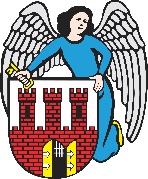     Radny Miasta Torunia        Piotr Lenkiewicz								Sz. Pan								Michał Zaleski								Prezydent Miasta ToruniaWNIOSEKPowołując się na § 18 Statutu Rady Miasta Torunia w nawiązaniu do § 36 ust. 4 Regulaminu Rady Miasta Torunia zwracam się do Pana Prezydenta z wnioskiem:- o przeprowadzenie z mieszkańcami dzielnicy Stawki lokalnych konsultacji ws. kompleksowej poprawy stanu infrastruktury oświetleniaUZASADNIENIEOkres jesienno-zimowy to czas, kiedy ze wzmożoną intensywnością dostrzegane są braki w funkcjonowaniu infrastruktury oświetlenia miasta. Mieszkańcy zgłaszają liczne problemy choć powszechnie znany jest problem związany z szukaniem oszczędności poprzez punktowe wyłączanie oświetlenia. Niemniej jednak nawet bieżące trudności nie mogą zasłaniać potrzeb w rozwoju i planach inwestycyjnych w modernizację i rozbudowę systemu oświetlenia miasta.Mieszkańcy Stawek zgłaszają mi bardzo często takie potrzeby zarówno punktowe jak i całościowe w odniesieniu do ciągów ulic. W taki właśnie sposób zwraca się uwagę na konieczność sprawdzenia stanu i odpowiedniej ilości lamp na ulicach: Kniaziewicza do Andersa (rondo przy basenie), Łącza (odcinek za boiskiem Orlik), Lilii Wodnych, Włocławska (za stacją paliw) czy Okólna (odcinek od Lilii Wodnych do Szuwarów).Ten szeroki zakres skłania zatem do refleksji nad koniecznością szerszego spojrzenia na infrastrukturę oświetlenia dzielnicy, które należałoby przeprowadzić z mieszkańcami. Może mieć to formułę spotkania informacyjnego, wizji lokalnych czy lokalnych konsultacji. Proszę o podjęcie tego tematu, ponieważ wraca on cyklicznie i będzie wracał jeżeli nie przedstawi się konkretnego planu działania.                                                                         /-/ Piotr Lenkiewicz										Radny Miasta Torunia